Sermon Notes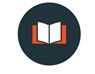 “A Word of Glory.”Ephesians 1:3–14 3 Praise be to the God and Father of our Lord Jesus Christ, who has blessed us in the heavenly realms with every spiritual blessing in Christ. 4 For he chose us in him before the creation of the world to be holy and blameless in his sight. In love 5 he predestined us to be adopted as his sons through Jesus Christ, in accordance with his pleasure and will—6 to the praise of his glorious grace, which he has freely given us in the One he loves. 7 In him we have redemption through his blood, the forgiveness of sins, in accordance with the riches of God’s grace 8 that he lavished on us with all wisdom and understanding. 9 And he made known to us the mystery of his will according to his good pleasure, which he purposed in Christ, 10 to be put into effect when the times will have reached their fulfillment—to bring all things in heaven and on earth together under one head, even Christ. 11 In him we were also chosen, having been predestined according to the plan of him who works out everything in conformity with the purpose of his will, 12 in order that we, who were the first to hope in Christ, might be for the praise of his glory. 13 And you also were included in Christ when you heard the word of truth, the gospel of your salvation. Having believed, you were marked in him with a seal, the promised Holy Spirit, 14 who is a deposit guaranteeing our inheritance until the redemption of those who are God’s possession—to the praise of his glory. 	The gospel 
i) _____________________ii) _____________________iii) _____________________ 	“Deposit” = arrabon = __________________How do we apply all of this?1. Get off _________________.2. _____________________________!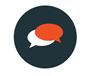 Questions for DiscussionWas there an element from Sunday’s message that has continued to linger in your mind since Sunday?  If so, what is it?2. How do you sense the Holy Spirit guiding you to respond to this message?3. How is Jesus described in Matthew 12:18, Isa 42:1 and 6, and 1 Peter 2:4?4. Where do you fall theologically as it relates to Calvinism and Arminianism? What has led you to your convictions?  5. Do you think Christians need to have an articulated view as it relates to Calvinism or Arminianism?  Why or why not?6. How does the metaphor of adoption into the family of God challenge your understanding of the importance of the local church?7. What would it look like for you to enter into Sunday worship with intensity and focus as it relates to praising God?